Publicado en Madrid el 01/06/2018 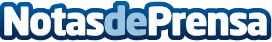 Carpa.com.es estará presente en los principales eventos del verano 2018Con el buen tiempo y la llegada de las vacaciones de verano, los festejos populares se extienden por todo el territorio nacional. Carpa.com.es presenta algunos de los principales eventos donde estará presente este verano del 2018Datos de contacto:Carpas PlegablesNota de prensa publicada en: https://www.notasdeprensa.es/carpa-com-es-estara-presente-en-los Categorias: Entretenimiento Recursos humanos Consumo Jardín/Terraza http://www.notasdeprensa.es